Лекция 02. Определение понятия «Коммуникация», Основные этапы коммуникативного процесса. Коммуникативные навыки.Коммуникация - передача сообщения, сознательное, простроенное, адресное и целесообразное влияние на взгляды и ценности собеседника, построенное преимущественно на рациональной основе.К коммуникациям относят деловую переписку, переговоры, межличностную, межгрупповую, публичную, массовую и политическую коммуникацию. В межличностной коммуникации всегда отличают вербальную и невербальную коммуникацию, подчеркивая важность последней.Понятия "коммуникация" и "общение" в жизни часто употребляют как синонимы, но это не вполне справедливо, между ними есть существенная разница. Бытовое - чаще общение, профессиональное - чаще коммуникация. В отличие от общения, коммуникация предполагает наличие цели как минимум у одного из участников.Общение - легкое, неглубокое взаимодействие между людьми и в большей степени обмен эмоционально значимыми сообщениями и чувствами, в том числе чувствами важными и глубокими. Общение - чаще женское. Коммуникация - взаимодействие собеседников, каждый из которых из имеет задачу влияния на другого и знает, у его партнера по коммуникации задача такая же. Эмоции и чувства для коммуникации не то что мало характерны, они скорее не запускают процесс, а являются служебным моментом коммуникации. Коммуникация - чаще мужское. Коммуникатор выразит вам любые чувства, если сейчас они необходимы для решения ситуативной задачи, и не выразит вам чувств никаких, если это в ситуации неуместно.Коммуникатор - человек со склонностью (задачей) влиять на окружающих (партнера) адресно и целесообразно, подбирая действия, слова, интонации и формулировки, чтобы получить нужную реакцию или ответ. Противоположный тип - простой человек, действующий без цели, по причине, по принципу «потому что». Простой человек хорош в качестве друга и не уместен в деловой обстановке, где требуются выстроенные коммуникации.Люди общаются, потому что им это нравится и хочется. Основная задача коммуникации - эффективность, эффективная передача нужной информации либо оказание необходимого воздействия.Общение и коммуникации отличаются использованием манипуляций. В обычном общении манипуляции происходят стихийно, в большей степени от настроения и типа личности общающихся людей, и обычно ими мало осознаются - как и в принципе мало осознается все, что происходит в общении. Говоря метафорически, манипуляций в общении столько же, сколько пыли в воздухе - всегда есть, но у дороги больше, в парке меньше. Что касается коммуникации, то это взаимодействие, где количество и характер манипуляций строго регламентируется: в сотрудническом взаимодействии, при планировании совместных действий манипуляции исключены практически полностью, в переговорах с конкурентами - разрешены, в полемике - являются основным содержанием взаимодействия. Говоря метафорически, манипуляций в коммуникации столько же, сколько красящих и ароматических веществ в аптечной и парфюмерной продукции: все выверено до миллиграмма.Когда разговаривают два человека, один из них может общаться, а другой вести коммуникацию. Когда общаются клиент и психолог во время консультации, клиент обычно общается. А что в это время делает психолог? Психолог в это время ведет профессиональное общение: общение, в котором есть осознанные цели и правила, но в котором, в отличие от коммуникации, особую важность имеют чувства и эмоции.ОСНОВНЫЕ ЭТАПЫ КОММУНИКАТИВНОГО ПРОЦЕССА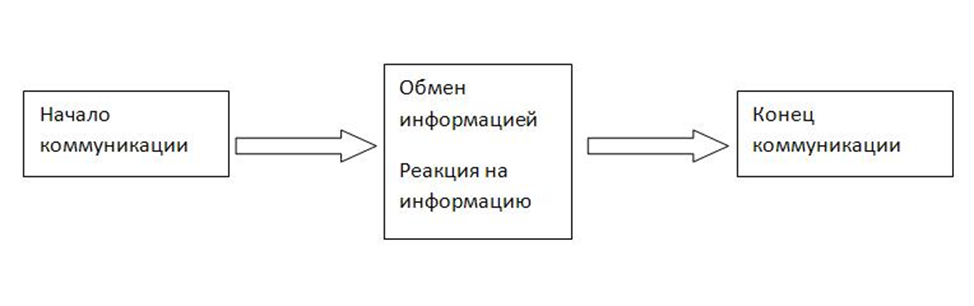 На каждом этапе важны определённые коммуникативные навыки. Давай рассмотрим с тобой какие это навыки, над которыми ты можешь начать работать уже сегодня.Первый этап: начало коммуникации.1. Проявляем инициативу начала диалога или выступления.Тренируем:•	умение привлечь к себе внимание;инструкции:внимание можно привлечь правильно выстроенной и произнесённой фразой, которая не только привлекает внимание, но и в тоже время настраивает собеседника или аудиторию на предстоящий коммуникативный процесс. Например: «Привет! Отлично выглядишь! Рад(а) тебя видеть, хочу поговорить с тобой о…», «Добрый день! Рада, что мы с вами собрались сегодня здесь, хочу представить вам…». Придумай свои фразы, которые помогут тебе в дальнейшем красиво и позитивно начинать диалоги или выступления.•	умение заинтересовать диалогом или выступлением.инструкции:заинтересовать собеседника можно фразами, которые бы актуализировали его собственные потребности и мотивы, например: « Я знаю, что ты давно хотел (а) бы знать о том, как это можно сделать лучше…», «Мы же с вами понимаем, что лично для вас является более выгодным сделать это как можно с меньшими затратами…» или «У меня есть очень интересная информация для тебя».2. Формируем доверие к себе собеседника или слушателей.Тренируем:•	умение создать ощущение доверия у собеседника или у аудитории;инструкции:основные средства, помогающие нам расположить к себе собеседника находятся, главным образом, среди невербальных средств общения (взгляд, эмоциональное состояние, поза, мимика, тембр и ритм речи). Поэтому для того, чтобы расположить к себе собеседника старайся, чтобы твои глаза имели открытый взгляд, излучали спокойствие и внутреннюю уверенность в себе. Также тебе необходимо быть уверенным и в том, о чём ты сейчас будешь беседовать с окружающими. Позу, эмоциональное состояние тембр и ритм речи необходимо также согласовать с проницательностью и открытостью взгляда. Помни о том, что улыбка является надёжным инструментом в умении расположить к себе собеседника или группу людей.•	умение подобрать единый язык общения.инструкции:если ты действительно хочешь, чтобы твоя информация в диалоге или выступлении была услышана и воспринята окружающими, тщательно проанализируй язык, с помощью которого они общаются между собой и который они привыкли понимать. Так, к примеру, люди, занимающиеся торговлей, гораздо легче воспринимают язык выгоды. В разговоре с ними старайся чаще употреблять слова, которые имеют непосредственное отношение к их речевому пристрастию – бонусы, скидки, процентное соотношение, прибыль и т.д. Социально-ориентированные люди чаще хотят слышать и усваивать информацию, связанную с возможностью пообщаться с другими людьми. В разговоре с ними старайся употреблять больше слов, которые они любят слышать – встречи, тусовки, общение, расширение круга знакомств, в центре внимания и т.д. Люди с техническим складом ума очень любят термины, поэтому тебе придётся изрядно потрудиться, чтобы освоить их не простой язык. Думаю, что уже достаточно примеров, и ты понял(а) ключевую идею данной инструкции…3. Формируем положительный, конструктивный настрой на предстоящий разговор.Тренируем:•	умение включить собеседника в тему предстоящего разговора;инструкции:для того, чтобы усилить доверие и заинтересованность собеседника или аудитории в беседе или выступлении используй слова, при-соединители (мы, у нас, наше, вместе). Например: «Мы с тобой понимаем, что…», «Если не мы с вами будем решать эти вопросы, то дело не сдвинется с мёртвой точки…», «У нас с вами есть такая возможность…», и т.д.•	умение заразить своим эмоциональным настроем собеседника.инструкции:эмоциональная составляющая в любой беседе, а тем более в выступлении очень важна, она является одной из ключевых составляющих успешного диалога или выступления. Помни о том, что твой позитивный или негативный внутренний настрой может легко передаваться другим людям, поэтому перед тем, как начинать выступление или беседу отследи своё внутреннее состояние и постарайся удерживать его в позитивном ключе.Второй этап: информационный обмен.1. Управляем ходом диалога или выступления.Тренируем:•	умение концентрировать внимание на ключевых идеях диалога или выступления.инструкции:прежде, чем начинать концентрировать внимание остальных участников коммуникативного процесса на ключевых идеях, сначала сам(а) для себя определи эти самые ключевые идеи. В течение беседы или выступления имеет смысл несколько раз возвращаться и обсуждать их, т.к. этот способ позволяет этим идеям хорошо закрепиться в памяти собеседника или группы слушателей. Для их повторения можно использовать следующие фразы: «Ещё раз вернёмся к…», «Давай ещё раз обсудим…», «Хотелось бы ещё раз проговорить…», «Давай повторим то, что важно для нас…» и т.д.•	умение вызвать позитивные эмоции у собеседника или аудитории.инструкции:для того, чтобы вызвать позитивные эмоции у собеседника или аудитории, достаточно сказать комплимент или весёлую шутку. Держи всегда наготове несколько хорошо рассказываемых тобой смешных анекдотов, а также, при любой возможности сделать кому-либо комплимент, старайся все-таки его сделать, а не промолчать, это действительно хорошо поднимает настроение.2. Наблюдаем за чувствами и настроением собеседника или аудитории.Тренируем:•	умение понимать и принимать точку зрения собеседника или аудитории.инструкции:для того, чтобы понять насколько интересна твоя информация для окружающих, полезно бывает узнать их точку зрения по данному вопросу. В этом случае, следует задать прямой вопрос, например: «Хотелось бы знать, кто, что думает по этому поводу?». Иногда публика может быть настроена достаточно скептически к теме твоего сообщения. Поэтому, чтобы помочь собеседнику или слушателям услышать и понять тебя, спокойно выслушай того, кто выскажется по данному вопросу, согласись с ним и подбери аргументы, которые тебе помогут повлиять на личностную заинтересованность участников. Например: «Да, безусловно, я понимаю вас, однако, следует учесть тот факт…», «Конечно, я тебя понимаю, это имеет место быть, тем не менее…».если ты видишь, что твой собеседник утомился, предложи ему отдохнуть или временно переключи его внимание на какую-нибудь другую тему.•	умение скорректировать поведение собеседника;инструкции:если собеседник постоянно уводит тебя от темы разговора, используй следующие фразы: «И, всё таки, давай вернёмся к теме разговора», «Это всё хорошо, тем не менее, я бы хотел(а) вернуться к нашим «баранам».Если собеседник постоянно перебивает и не даёт закончить мысль, используй следующие фразы: «Мне важна твоя мысль, но мне очень хочется договорить свою», «Я понял(а), что у вас есть что сказать по этому поводу, и у вас будет возможность высказаться чуть позже».Третий этап: конец коммуникации1. Заканчиваем диалог или выступление в нужный момент.Тренируем:•	умение дать собеседнику обратную связь по всем аспектам разговораинструкции:очень важно не затягивать окончание беседы, чтобы не наскучить собеседнику и, так же важно не торопиться с завершением беседы, чтобы у собеседника не осталось ощущения непонимания, научись чувствовать нужный момент завершения беседы или выступления. В конце коммуникации дай собеседнику или слушателям обратную связь, подготовь к завершению разговора. Например: «На сегодня, я думаю, достаточно информации по этому вопросу, мы и так хорошо поработали…», «Я очень рада, что моя информация затронула вас, и мы достаточно активно обсуждали данную тему. Вот на этой радостной ноте можно и завершить …», «Я рада, что ты поддержал(а) меня, останется решить ещё ряд вопросов…но это уже в другой раз», и т.д.•	умение достигать запланированной цели диалога или выступления таким образом, чтобы у собеседника или слушающих сохранялось желание продолжать общение и сотрудничество с тобой.инструкции:подведи итоги своей беседы или выступления по ключевым моментам, поблагодари публику или собеседника следующими фразами: «Рад(а) была пообщаться с вами, надеюсь на дальнейшее плодотворное сотрудничество», «Мне приятно, что по многим вопросам мы с вами сходимся во взглядах, очень хочется, чтобы мы встретились с вами ещё раз», «Как здорово, что мы поняли друг друга, буду рада продолжить наш разговор».КОММУНИКАТИВНЫЕ НАВЫКИКоммуникативные навыки - навыки эффективного общения. Сюда обычно относят легкость установления контакта, поддержание разговора, навыки синтонного общения, умение договариваться и настаивать на своих законных правах. Освоите главные навыки - будете общаться эффективно, не освоите - будете размышлять "почему у меня не строятся отношения"...Виды коммуникативных навыковЧасто коммуникативные умения и навыки делят на:письменные – заключаются в умении вести переписку, общаться с помощью различных видов связи, где исключена устная речь. Письменная коммуникабельность проявляется в том, насколько четко и структурировано, составлен документ, последовательно изложены в нем мысли, а также в отсутствии грубых орфографических и стилистических ошибок;устные – это умения, которые проявляются при непосредственном общении, или общении по телефону. Устная коммуникабельность включает в себя способность четко и адекватно излагать свои мысли, умение расположить к себе собеседника с первых минут разговора, а также в способности слушать своего оппонента.В семейных отношениях наиболее востребованы оказываются следующие базовые навыки синтонной коммуникации:Не перебивать.Не устраивать ненужные споры, избегать возражений, учиться разумно соглашаться.Избегать негативных тем, поднимать в первую очередь позитивные темы.Избегать негативных переводов, использовать позитивный переводчик.Не давать негативные внушения, давать внушения позитивные.Уметь явным для партнера образом обозначать свои намерения. Вас не всегда легко понять по вашим словам, но если вы явным образом скажете: "Я хочу поделиться своими сомнениями только для того, чтобы лучше тебя понять", ваш партнер в ваших словах увидит уже не возражения, а желание вас лучше понять.Избегать категоричности, говорить мягко, подчеркивая, что вы не настаиваете на своей правоте и вам важно услышать мнение партнера.Говорить тезисами, четко выражая свою главную мысль и то, что вы собственно от партнера хотите.Говорить в режиме диалога: коротко формулировать свою мысль и спрашивать партнера "А ты что думаешь?"Избегать упреков и обвинений. Затрагивать больные темы только тогда, когда есть конструктив: предложение, как ситуацию можно поправить.Подчеркивание согласия с партнером, восхищение, комплименты, благодарность.Условием адекватного использования коммуникативных навыков является понимание, как мои слова и действия воспринимаются партнером в напряженной ситуации.Освоите главные навыки - будете общаться эффективно, не освоите - будете размышлять "почему у меня не строятся отношения"... Чтобы освоить эти навыки быстро и качественно, вставайте на Дистанцию!Формирование коммуникативных навыковФормирование коммуникативных навыков происходит у человека практически с самого рождения (устные коммуникативные навыки). В этом процессе определяющую роль играет ближайшее окружение ребенка – сначала семья, затем товарищи по группе детского сада или друзья на детской площадке, позднее школа и одноклассники. Если на самом раннем этапе ребенок не получал достаточно общения, то зачастую позднее (в школе, во взрослом возрасте) у него возникают проблемы в налаживании социальных связей.Также большое значение играет и врожденные особенности человека – темперамент, тип личности (интроверт, или экстраверт), наличие или отсутствие каких-либо речевых нарушений. Согласитесь, ребенок-экстраверт с темпераментом сангвиника или холерика, гораздо легче адаптируется в любом детском коллективе, чем, к примеру, интроверт-меланхолик, следовательно, и во взрослом возрасте он будет куда более коммуникабелен.Это то, что касается устной коммуникабельности, основные же письменные коммуникативные навыки формируются в школьном возрасте, когда ребенок осваивает письменную речь. Здесь тоже не обходится без подводных камней, например, таких как дислексия и дисграфия - проявляются в неспособности овладеть чтением и письмом, или только письмом (дисграфия), при нормальном интеллектуальном развитии. Эти нарушения, конечно, поддаются коррекции, однако человек, у которого наблюдались подобные расстройства в детстве, и во взрослом возрасте имеет некоторые проблемы с передачей письменной информации.Совершенствование коммуникативных навыковКоммуникативные навыки общения всегда играли большую роль в жизни человека. Ведь те люди, которые владеют ими в совершенстве, часто добиваются больших успехов, как в работе, так и на личном фронте. Поэтому, если вам не повезло появиться на свет с уникальными ораторскими способностями, то стоит задуматься о том, чтобы улучшить свои коммуникативные навыки. Для этого существует много вариантов психологических тренингов, чаще всего групповых. В повседневной же жизни развить коммуникативные способности поможет общение с людьми из различных социальных слоев. Выступайте инициатором общения, формирование коммуникативных навыков при разговоре старайтесь контролировать мимику и жесты. Этому могут помочь тренировки перед зеркалом. Также нужно помнить, что эффективное общение невозможно без умения слушать, поэтому нужно следить, чтобы речь была как можно более краткой, и при этом максимально информативной.И в заключение: конечно коммуникативные навыки очень важны, особенно в профессиях, ориентированных на работу с людьми, там без коммуникабельности просто никуда. Однако не стоит забывать, что для того, чтобы состояться в профессиональной сфере, нужно быть настоящим специалистом, разбирающимся в специфике производства (проще говоря, неважно насколько коммуникабелен повар, если он не умеет готовить). Да и в личной жизниИсточник: https://womanadvice.ru/kommunikativnye-navyki